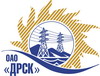 Открытое Акционерное Общество«Дальневосточная распределительная сетевая  компания»		Протокол по выбору победителя город  Благовещенск, ул. Шевченко, 28СПОСОБ И ПРЕДМЕТ ЗАКУПКИ:	Способ и предмет закупки: открытый электронный запрос предложений: «Вакуумные выключатели ВВУ (АЭС, ХЭС)» для филиалов ОАО «ДРСК» «Амурские электрические сети», «Хабаровские электрические сети». Закупка проводится согласно ГКПЗ 2014г. раздела  1.2. закупка  № 43  на основании указания ОАО «ДРСК» от  17.11.2014 г. № 302.Плановая стоимость закупки:  1 107 627,00  руб. без учета НДСФорма голосования членов Закупочной комиссии: очно-заочная.ПРИСУТСТВОВАЛИ:	На заседании присутствовали 5 членов Закупочной комиссии 2 уровня. ВОПРОСЫ, ВЫНОСИМЫЕ НА РАССМОТРЕНИЕ ЗАКУПОЧНОЙ КОМИССИИ: Об отклонении предложения ООО «НПП «Контакт».Об отклонении предложения ООО «Таврида Электрик МСК».О признании предложения соответствующим условиям закупки.О признании запроса предложений несостоявшимсяВОПРОС 1 «Об отклонении предложения ООО «НПП «Контакт».   ОТМЕТИЛИ:Предложение Участников ООО «НПП «Контакт» г. Саратов, ул. Спицына Б.В., 1 содержит достаточные для отклонения причины, заключающиеся в несоответствии предложения требованиям Закупочной документации п. 3.3; п. 3.4.; п. 3.6.  приложение 1 Техническое задание,  а именно предложенный выключатель ВБП-10 не соответствует требованиям – предложена не полная комплектация (отсутствуют втычные контакты главных цепей); отсутствует декларация соответствия ГОСТ на предлагаемую продукцию, отсутствуют опросные листы. Предлагается отклонить данное предложение от дальнейшего рассмотрения.ВОПРОС 2 «Об отклонении предложения ООО «Таврида Электрик МСК».   ОТМЕТИЛИ:Предложение Участников ООО ««Таврида Электрик МСК» Москва, 5-я ул. Ямского Поля, 5 содержит достаточные для отклонения причины, заключающиеся в несоответствии предложения требованиям Закупочной документации п. 3.3; п. 3.4.; п. 3.6.  приложение 1 Техническое задание,  а именно предложенный выключатель BB/TEL-10 не соответствует требованиям ТЗ п. 1.1. и п. 3.6.; предложена не полная комплектация (отсутствуют втычные контакты главных цепей); отсутствует декларация соответствия ГОСТ на предлагаемую продукцию, отсутствуют опросные листы. Предлагается отклонить данное предложение от дальнейшего рассмотрения.ВОПРОС 3 «О признании предложения соответствующим условиям закупки»ОТМЕТИЛИ:Предложение АО «Дальневосточная электротехническая компания» г. Хабаровск, ул. Ангарская, 7 признается удовлетворяющим по существу условиям закупки. Предлагается принять данное предложение к дальнейшему рассмотрению.ВОПРОС 4 «О признании запроса предложений несостоявшимся»ОТМЕТИЛИ:Поскольку на открытый запрос предложений «Вакуумные выключатели ВВУ (АЭС, ХЭС)» для филиалов ОАО «ДРСК» «Амурские электрические сети», «Хабаровские электрические сети» после отборочной стадии подано менее двух предложений на основании пункта 5 статьи 447 части первой Гражданского кодекса Российской Федерации предлагается признать открытый запрос предложений по данному лоту несостоявшимся. РЕШИЛИ:Отклонить предложения Участников ООО «НПП «Контакт»  поскольку выявленные несоответствия являются существенными и достаточными для отклонения заявки от дальнейшего участия в Закупочной процедуреОтклонить предложения Участников ООО ««Таврида Электрик МСК»  поскольку выявленные несоответствия являются существенными и достаточными для отклонения заявки от дальнейшего участия в Закупочной процедуреПризнать предложение АО «Дальневосточная электротехническая компания»  соответствующим условиям закупки.Признать закупку «Вакуумные выключатели ВВУ (АЭС, ХЭС)» для филиалов ОАО «ДРСК» «Амурские электрические сети», «Хабаровские электрические сети»  как несостоявшейся в связи с подачей менее двух предложений. В связи с тем, что, по мнению Закупочной комиссии, проведение новой закупки может привести к увеличению числа Участников, провести закупку повторно на условиях, аналогичных условиям проведения первоначальной закупки.№ 87/МЭ-ВП«19» декабря 2014 годаОтветственный секретарь Закупочной комиссии: Моторина О.А. _____________________________Технический секретарь Закупочной комиссии: Коврижкина Е.Ю.  _____________________________